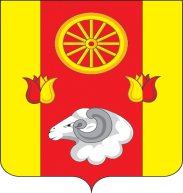 Администрация Кормовского сельского поселенияПОСТАНОВЛЕНИЕ04.03.2024                                                          № 16                                                           с.КормовоеВ соответствии с постановлениями Администрации Кормовского сельского поселения от 03.04.2018  № 36 «Об утверждении Порядка  разработки, реализации и оценки эффективности муниципальных программ Кормовского сельского поселения» ПОСТАНОВЛЯЮ: 1. Утвердить отчет о реализации муниципальной  программы Кормовского сельского поселения «Обеспечение качественными жилищно-коммунальными услугами населения Кормовского сельского поселения» за 2023 год согласно приложению.2. Настоящее постановление подлежит размещению на официальном сайте Администрации Кормовского сельского поселения.     	3. Контроль за выполнением постановления оставляю за собой.        Глава Администрации        Кормовского сельского поселения                                                              В.В. СикаренкоПостановление вносит:Сектор экономики и финансовАдминистрации Кормовского сельского поселенияПриложение к постановлениюАдминистрации Кормовскогосельского поселенияот 04.03.2024 № 16Отчет о реализации муниципальной программы Кормовского сельского поселения «Обеспечение качественными жилищно-коммунальными услугами населения Кормовского сельского поселения» за 2023 год1. Конкретные результаты, достигнутые за 2023 годВ соответствии с Перечнем муниципальных программ Кормовского сельского поселения, утвержденным постановлением Администрации Кормовского сельского поселения от 08.10.2018 № 94, Администрация Кормовского сельского поселения  является ответственным исполнителем муниципальной программы Кормовского сельского поселения «Обеспечение качественными жилищно-коммунальными услугами населения Кормовского сельского поселения» (далее – муниципальная программа). Муниципальная программа «Обеспечение качественными жилищно-коммунальными услугами населения Кормовского сельского поселения» была утверждена  постановлением Администрации Кормовского сельского поселения 19.10.2018 № 102.В рамках реализации установленной цели муниципальной программы, такой как повышение качества и надежности предоставления жилищно-коммунальных услуг населению Кормовского сельского поселения, в отчетном периоде решались следующие задачи:- организация взаимодействия между предприятиями, организациями и учреждениями при решении вопросов благоустройства поселения;- приведение в качественное состояние элементов благоустройства населенных пунктов;- обеспечение бесперебойной подачи качественной питьевой воды от источника до потребителя; - привлечение жителей к участию в решении проблем благоустройства населенных пунктов. Из общих результатов реализации муниципальной программы следует отметить следующие.Все запланированные к реализации мероприятия в 2023 году были реализованы в полном объеме. В 2023 году для повышения уровня благоустройства территории, комфортности и чистоты в населенных пунктах, расположенных на территории поселения были проведены 16 общественных субботника.            Сотрудниками администрации, учреждения культуры, школ были приведены в порядок памятники, территории спортивной площадки, парк. Выполнена работа по противоклещевой обработке мест общего пользования. Проводилась работа по выявлению мест произрастания сорной и карантинной растительности. Была организована работа с населением  на вывоз мусора. Произведено техническое обслуживание сетей уличного освещения. Проведена дератизация и дезинсекция мест захоронений.На  сходах граждан регулярно проводилось информирование населения по вопросам благоустройства, о необходимости очистки придворовых территорий от мусора. На информационных стендах размещаются объявления по вопросам благоустройства. Раздавались памятки о содержании придворовых территорий в порядке, необходимости устранения нарушений.Проведен «День древонасаждения», на котором было посажено 20 саженцев.Достижению указанных результатов в 2023 году способствовала реализация основных мероприятий муниципальной программы, результат исполнения которых подробно представлен в разделе 2 настоящего отчета о реализации муниципальной программы.2. Перечень основных мероприятий подпрограмм, приоритетных основных мероприятий и мероприятий ведомственных целевых программ, выполненных и не выполненных (с указанием причин) в установленные срокиВ 2023 году муниципальной программой была запланирована реализация 8 основных мероприятий. Целью подпрограммы 1 «Мероприятия в области коммунального хозяйства» является повышение качества и надежности предоставления жилищно-коммунальных услуг населению Кормовского сельского поселения.1.1. «Мероприятия по повышению качества и надежности коммунальных услуг и поддержанию объектов водопроводного хозяйства поселения в состоянии, соответствующем нормативным и санитарным требованиям». Средства на эту подпрограмму не предусматривались в связи с отсутствием необходимости.1.2. «Расходы на разработку проектно-сметной документации на капитальный ремонт скважин». Средства на эту подпрограмму не предусматривались в связи с отсутствием необходимости.1.3.«Расходы на проведение текущего ремонта буровой на воду скважины».Средства на эту подпрограмму не предусматривались в связи с отсутствием необходимости.Целью подпрограммы 2 «Благоустройство» является совершенствование системы комплексного благоустройства  и развития коммунальной инфраструктуры муниципального образования «Кормовское сельское поселение.2.1. «Мероприятия по уличному освещению территории поселения».В рамках реализации данного мероприятия производилась оплата в течение года за уличное освещение и содержание сетей уличного освещения.Мероприятие реализовано в соответствии с утвержденными лимитами.2.2. «Мероприятия по озеленению поселения».Средства на эту подпрограмму не предусматривались в связи с отсутствием необходимости.2.3. «Мероприятия по содержанию мест захоронения на территории поселения».В рамках реализации данного мероприятия произведена оплата за текущий ремонт памятников, за дезинсекцию и дератизацию мест захоронений с.Кормовое и п.Тихий Лиман, вывоз ТКО, установка контейнерных площадок под мусор, ПСД памятников.Мероприятие реализовано в соответствии с утвержденными лимитами.  	2.4. «Мероприятия по прочему благоустройству территории поселения».В рамках реализации данного мероприятия в 2023 году производилась выплата заработной платы и начислений работнику по благоустройству, несовершеннолетним гражданам и временному работнику по благоустройству, оплата за дезинсекцию парка с.Кормовое, буртовка твердых отходов и приобретение игровой площадки.Целью подпрограммы 3 «Межевание земельных участков» является межевание земельных участков.3.1. «Мероприятия по межеванию земельных участков на территории поселения».В рамках реализации данного мероприятия произведена оплата за межевание земельных участков.Программа принята, в течение года проводился мониторинг их реализации.Нереализованные или реализованные не в полном объеме основные мероприятия подпрограмм муниципальной программы отсутствуют.Сведения о выполнении основных мероприятий подпрограмм и мероприятий ведомственных целевых программ, а также контрольных событий муниципальной программы приведены в приложении № 2 к отчету о реализации муниципальной программы.        	Отчет об исполнении плана реализации муниципальной программы «Обеспечение качественными жилищно-коммунальными услугами населения Кормовского сельского поселения» за 2023 года приведен в приложении № 1 к отчету о реализации муниципальной программы.3. Перечень контрольных событий, выполненных и не выполненных 
(с указанием причин) в установленные сроки согласно плану реализацииВ 2023 году, в результате принятых мер обеспечена своевременная и в полном объеме оплата за работы произведенные в рамках муниципальной программы.Сведения о выполнении основных мероприятий подпрограмм и мероприятий ведомственных целевых программ, а также контрольных событий муниципальной программы приведены в приложении № 2 к отчету о реализации муниципальной программы.4. Анализ факторов, повлиявших на ход реализации муниципальной программыОсновными факторами, повлиявшими на ход реализации муниципальной программы, являются: - надлежащее исполнение поставщиками условий муниципальных контрактов в установленные сроки.5. Сведения об использовании бюджетных ассигнований и внебюджетных средств на реализацию муниципальной программыВ 2023 году из 8 основных мероприятий, предусмотренных муниципальной программой, 4 были запланированы к реализации с учетом финансового обеспечения.Объемы бюджетных ассигнований в рамках муниципальной программы полностью соответствуют объемам бюджетных ассигнований, предусмотренным решением Собрания депутатов Кормовского сельского поселения от 28.12.2022 № 56 «О бюджете Кормовского сельского поселения Ремонтненского района на 2023 год и на плановый период 2024 и 2025 годов» (в редакции решения от 29.11.2023 № 82).Объем финансового обеспечения, предусмотренного на реализацию муниципальной программы, в 2023 году составил 1290,3 тыс. рублей. Фактическое освоение средств муниципальной программы за 2023 год составило 1103,9 тыс. рублей, или 85,55 процентов. В прошлом финансовом году расходы по данной программе на 01.01.2023 составили 908,7 тыс. рублей.Все средства, предусмотренные на реализацию муниципальной программы, использованы по целевому назначению.Сведения об использовании бюджетных ассигнований и внебюджетных средств на реализацию муниципальной программы за 2023 год также приведены в приложении № 4 к отчету о реализации муниципальной программы.6. Сведения о достижении значений показателей (индикаторов) муниципальной программы, подпрограмм муниципальной программы Кормовского сельского поселенияМуниципальной программой и подпрограммами муниципальной программы предусмотрено 10 показателей. Были достигнуты следующие результаты показателей: Показатель 1 «Процент привлечения населения поселения к работам по благоустройству», плановое значение – 70, фактическое значение – 70.Показатель 2 «Процент привлечения предприятий и организаций поселения к работам по благоустройству», плановое значение –100,0 фактическое значение – 100,0.Показатель 3 «Уровень  благоустроенности поселения (обеспеченность поселения сетями наружного освещения, зелёными насаждениями, детскими игровыми и спортивными площадками)», плановое значение – 50, фактическое значение – 50.Показатель 4 «Уровень износа коммунальной инфраструктуры) местного бюджета», плановое значение – 50, фактическое значение – 50. Показатель 1.1 «уровень износа коммунальной инфраструктуры», плановое значение – 50, фактическое значение – 50. Показатель 1.2 «доля водопроводных сетей, нуждающихся в замене», плановое значение –15, фактическое значение – 15.Показатель 2.1 «процент привлечения населения поселения к работам по благоустройству», плановое значение – 70, фактическое значение – 70.Показатель 2.2 «процент привлечения предприятий и организаций поселения к работам по благоустройству», плановое значение – 100, фактическое значение – 100.Показатель 2.3 «уровень  благоустроенности поселения (обеспеченность поселения сетями наружного освещения, зелёными насаждениями, детскими игровыми и спортивными площадками)», плановое значение – 50, фактическое значение – 50.Показатель 3.1 «процент мероприятий по землеустройству и землепользованию», плановое значение – 95,4 фактическое значение – 100. Отклонение образовалось в связи с  межевания земельных участков.Сведения о достижении значений показателей (индикаторов) муниципальной программы, подпрограммы муниципальной программы за 2023 год с обоснованием отклонений представлены в приложении № 3 к отчету о реализации муниципальной программы.7. Информация о результатах оценки эффективности муниципальной программы7.1. Эффективность реализации муниципальной программы определена на основании степени достижения целевых показателей, выполнения основных мероприятий, приоритетных основных мероприятий и оценки бюджетной эффективности муниципальной программы.7.1.1. Степень достижения целевых показателей муниципальной программы и ее подпрограмм.Значения по показателям (индикаторам):степень достижения целевого показателя 1 – 70/70=1 (событие наступило);степень достижения целевого показателя 2 – 100/100=1 (событие наступило);степень достижения целевого показателя 3 - 50/50=1 (событие наступило);степень достижения целевого показателя 4 - 50/50=1 (событие наступило);степень достижения целевого показателя 1.1 - 50/50=1 (событие наступило);степень достижения целевого показателя 1.2 - 15/15=1 (событие наступило);степень достижения целевого показателя 2.1 - 70/70=1 (событие наступило);степень достижения целевого показателя 2.2 - 100/100=1 (событие наступило);степень достижения целевого показателя 2.3 - 50/50=1 (событие наступило);степень достижения целевого показателя 3.1 - 95,4/100,0=0,95 (при расчете суммарной оценки принимается как 1, поэтому событие наступило);Суммарная оценка степени достижения целевых показателей муниципальной программы составляет 1,0 ((1+1+1+1+1+1+1+1+1+1)/10=1,0). Это характеризует высокий уровень эффективности реализации муниципальной программы по степени достижения целевых показателей.7.1.2. Степень реализации всех основных мероприятий, финансируемых за счет средств местного бюджета составляет 0,5 (4/8). Это характеризует низкий уровень эффективности реализации муниципальной программы.7.1.3. Эффективность использования средств местного бюджета составляет 0,86 (1103,9/1290,3). Эффективность использования признаётся удовлетворительной.7.2. Уровень реализации муниципальной программы в целом равен 0,82 (1,0 х 0,5 + 0,5 х 0,3 + 0,84 х 0,2 = 0,82). Таким образом, можно сделать вывод об удовлетворительном уровне реализации муниципальной программы за 2023 год.Бюджетная эффективность реализации муниципальной программы в 2023  году характеризуется оптимальным соотношением достигнутых в ходе реализации основных мероприятий муниципальной программы результатов и связанных с их реализацией затрат. По итогам 2023 года объемы ассигнований, предусмотренные на реализацию муниципальной программы, соответствуют объемам ассигнований местного бюджета. Произведенные в 2023 году расходы участников муниципальной программы полностью соответствуют их установленным расходным полномочиям. Средства федерального, областного бюджетов и средства внебюджетных источников на реализацию основных мероприятий муниципальной программы в 2023 году не привлекались.8. Предложения по дальнейшей реализации муниципальной программы
(в том числе по оптимизации бюджетных расходов на реализацию основных мероприятий подпрограмм, мероприятий ведомственных целевых программ и корректировке целевых индикаторов и показателей муниципальной программы на текущий финансовый год и плановый период)Предложения по оптимизации бюджетных ассигнований на реализацию основных мероприятий подпрограмм муниципальной программы отсутствуют.9. Иная информацияМуниципальная программа вносит определенный вклад в социально-экономическое развитие Кормовского сельского поселения: выполняются работы по обеспечению качественными жилищно-коммунальными услугами населения поселения.Для достижения ожидаемых результатов реализации муниципальной программы необходима ее дальнейшая реализация. Постановлением Администрации Кормовского сельского поселения от 29.12.2023 № 173 утвержден план реализации муниципальной программы на 2024 год.Приложение №1к отчету о реализации муниципальной программыКормовского сельского поселения«Обеспечение качественными жилищно-коммунальными услугаминаселения Кормовского сельского поселения» за 2023 годОТЧЕТоб исполнении плана реализации муниципальной программы «Обеспечение качественными жилищно-коммунальными услугами населения Кормовского сельского поселения» за 2023 год<1> По строке «Мероприятие» указывается руководитель, курирующий данное направление. По строке «Контрольное событие муниципальной программы» указывается руководитель, курирующий данное направление. <2> Графа заполняется по завершенным основным мероприятиям, мероприятиям, мероприятиям ведомственных целевых программ.<3> В случае наличия нескольких контрольных событиях одного основного мероприятия.<4> В целях оптимизации содержания информации в графе 2 допускается использование аббревиатур, например: основное
мероприятие 1.1 – ОМ 1.1.Приложение №2к отчету о реализации муниципальной  программыКормовского сельского поселения" Обеспечение качественными жилищно-коммунальными услугаминаселения Кормовского сельского поселения» за 2023 годСВЕДЕНИЯо выполнении основных мероприятий подпрограмм и мероприятий ведомственных целевых программ, а также контрольных событий муниципальной программыза 2023 г.<1> В целях оптимизации содержания информации в графе 2 допускается использование аббревиатур, например: основное
мероприятие 1.1 – ОМ 1.1.Приложение №3к отчету о реализации муниципальной программыКормовского сельского поселения«Обеспечение качественными жилищно-коммунальными услугаминаселения Кормовского сельского поселения» за 2023 годСведения о достижении значений показателей (индикаторов)<1> Приводится фактическое значение индикатора или показателя за год, предшествующий отчетному.Приложение №4к отчету о реализации муниципальной программыКормовского сельского поселения«Обеспечение качественными жилищно-коммунальными услугаминаселения Кормовского сельского поселения» за 2023 годСВЕДЕНИЯоб использовании бюджетных ассигнований и внебюджетных средств на реализацию муниципальной программы за 2023 г.<1> В соответствии с бюджетной отчетностью на 1 января текущего финансового года.Об утверждении отчета о реализации муниципальной программы Кормовского сельского поселения «Обеспечение качественными жилищно-коммунальными услугами населения Кормовского сельского поселения» за 2023 год № п/пНомер и наименованиеОтветственный 
 исполнитель, соисполнитель, участник
(должность/ ФИО) <1>Результат реализации (краткое описание)Факти-ческая дата начала
реализацииФактическая дата окончания
реализации, 
наступления 
контрольного 
событияРасходы местного бюджета на реализацию муниципальной программы, тыс. рублейРасходы местного бюджета на реализацию муниципальной программы, тыс. рублейРасходы местного бюджета на реализацию муниципальной программы, тыс. рублейОбъемы неосвоенных средств и причины их не освоения<2>№ п/пНомер и наименованиеОтветственный 
 исполнитель, соисполнитель, участник
(должность/ ФИО) <1>Результат реализации (краткое описание)Факти-ческая дата начала
реализацииФактическая дата окончания
реализации, 
наступления 
контрольного 
событияпредусмотреномуниципаль-ной программой предусмотрено сводной бюджетной росписьюфакт на отчет-ную дату Объемы неосвоенных средств и причины их не освоения<2>123456789101Подпрограмма 1 «Мероприятия в области коммунального хозяйства»Подпрограмма 1 «Мероприятия в области коммунального хозяйства»Подпрограмма 1 «Мероприятия в области коммунального хозяйства»Подпрограмма 1 «Мероприятия в области коммунального хозяйства»Подпрограмма 1 «Мероприятия в области коммунального хозяйства»Подпрограмма 1 «Мероприятия в области коммунального хозяйства»Подпрограмма 1 «Мероприятия в области коммунального хозяйства»Подпрограмма 1 «Мероприятия в области коммунального хозяйства»Подпрограмма 1 «Мероприятия в области коммунального хозяйства»1.1Основное мероприятиеОсновное мероприятиеОсновное мероприятиеОсновное мероприятиеОсновное мероприятиеОсновное мероприятиеОсновное мероприятиеОсновное мероприятиеОсновное мероприятие1.1.1Основное        мероприятие 1.1:Мероприятия по повышению качества и надежности коммунальных услуг и поддержанию объектов водопроводного хозяйства поселения в состоянии, соответствующем нормативным и санитарным требованиямВедущий специалист по вопросам муниципального хозяйства, вопросам ЖКХ, благоустройства, градостроительства, транспорта, связи, энергетики, природоохранной деятельности, защиты населения и территорий от чрезвычайных ситуаций Юхнова Л.Д.В целях бесперебойного обеспечения качественной питьевой водой.01.01.202331.12.20230,00,00,0-1.1.2Расходы на разработку проектно-сметной документации на капитальный ремонт скважинВедущий специалист по вопросам муниципального хозяйства, вопросам ЖКХ, благоустройства, градостроительства, транспорта, связи, энергетики, природоохранной деятельности, защиты населения и территорий от чрезвычайных ситуаций Юхнова Л.Д.В целях бесперебойного обеспечения качественной питьевой водой.01.01.202331.12.20230,00,00,0-1.1.3Расходы на проведение текущего ремонта буровой на воду скважиныВедущий специалист по вопросам муниципального хозяйства, вопросам ЖКХ, благоустройства, градостроительства, транспорта, связи, энергетики, природоохранной деятельности, защиты населения и территорий от чрезвычайных ситуаций Юхнова Л.Д.Осуществлен текущий ремонт объектов водопроводно-канализационного хозяйства, что позволило улучшить качество питьевой воды 01.01.202331.12.20230,00,00,0-Контрольное событие  муниципальной программыАдминистрация Кормовского сельского поселенияПовышение качества и надежности коммунальных услуг.X31.12.2023XXXX2Подпрограмма 2 «Благоустройство»Подпрограмма 2 «Благоустройство»Подпрограмма 2 «Благоустройство»Подпрограмма 2 «Благоустройство»Подпрограмма 2 «Благоустройство»Подпрограмма 2 «Благоустройство»Подпрограмма 2 «Благоустройство»Подпрограмма 2 «Благоустройство»Подпрограмма 2 «Благоустройство»2.1Основное мероприятиеОсновное мероприятиеОсновное мероприятиеОсновное мероприятиеОсновное мероприятиеОсновное мероприятиеОсновное мероприятиеОсновное мероприятиеОсновное мероприятие2.1.1Мероприятия по уличному освещению территории поселенияВедущий специалист по вопросам муниципального хозяйства, вопросам ЖКХ, благоустройства, градостроительства, транспорта, связи, энергетики, природоохранной деятельности, защиты населения и территорий от чрезвычайных ситуаций Юхнова Л.Д.Оплата электроэнергии за уличное освещение  производится в срок. Проведены  мероприятия по содержанию сетей  уличного освещения в населенных пунктах поселения.01.01.202331.12.2023348,7348,7164,1184,6 тыс. рублей (экономия средств)2.1.2Мероприятия по озеленению поселенияВедущий специалист по вопросам муниципального хозяйства, вопросам ЖКХ, благоустройства, градостроительства, транспорта, связи, энергетики, природоохранной деятельности, защиты населения и территорий от чрезвычайных ситуаций Юхнова Л.Д.Определение перспективы улучшения благоустройства муниципального образования «Кормовское сельское поселение».Создание условий для работы и отдыха жителей поселения.01.01.202331.12.20230,00,00,0-2.1.3Мероприятия по содержанию мест захоронения на территории поселенияВедущий специалист по вопросам муниципального хозяйства, вопросам ЖКХ, благоустройства, градостроительства, транспорта, связи, энергетики, природоохранной деятельности, защиты населения и территорий от чрезвычайных ситуаций Юхнова Л.Д.Надлежащее   содержание  кладбищ с.Кормовое и п.Тихий Лиман.01.01.202331.12.2023343,7343,7343,60,1 тыс. рублей (экономия средств)2.1.4Мероприятия по прочему благоустройству территории поселенияВедущий специалист по вопросам муниципального хозяйства, вопросам ЖКХ, благоустройства, градостроительства, транспорта, связи, энергетики, природоохранной деятельности, защиты населения и территорий от чрезвычайных ситуаций Юхнова Л.Д.Комплексное решение вопросов, связанных с организацией благоустройства территории поселения, обеспечением чистоты и порядка.01.01.202331.12.2023593,9593,9592,21,7 тыс. рублей (экономия средств)Контрольное событие  муниципальной программыАдминистрация Кормовского сельского поселенияХ31.12.2023ХХХХ3Подпрограмма 3 «Межевание земельных участков»Подпрограмма 3 «Межевание земельных участков»Подпрограмма 3 «Межевание земельных участков»Подпрограмма 3 «Межевание земельных участков»Подпрограмма 3 «Межевание земельных участков»Подпрограмма 3 «Межевание земельных участков»Подпрограмма 3 «Межевание земельных участков»Подпрограмма 3 «Межевание земельных участков»Подпрограмма 3 «Межевание земельных участков»3.1Основное мероприятиеОсновное мероприятиеОсновное мероприятиеОсновное мероприятиеОсновное мероприятиеОсновное мероприятиеОсновное мероприятиеОсновное мероприятиеОсновное мероприятие3.1.1Мероприятия по межеванию земельных участков на территории поселенияСтарший инспектор по земельным и имущественным отношениям Шматько А.Г.Межевание земельных участков.01.01.202331.12.20234,04,04,0-Контрольное событие  муниципальной программыАдминистрация Кормовского сельского поселенияМежевание земельных участков.Х31.12.2023ХХХХИтого по муниципальной  
программеXXXX1290,31290,31103,9-Итого по муниципальной  
программеАдминистрация Кормовского сельского поселенияXXX-№ п/пНомер и наименование Ответственный 
 исполнитель, соисполнитель, участник  
(должность/ ФИО)Плановый срок окончания реализацииФактический срокФактический срокРезультатыРезультатыПричины не реализации/ реализации не в полном объеме№ п/пНомер и наименование Ответственный 
 исполнитель, соисполнитель, участник  
(должность/ ФИО)Плановый срок окончания реализацииначала реализацииокончания реализациизапланированныедостигнутыеПричины не реализации/ реализации не в полном объеме1234567891Подпрограмма 1 «Мероприятия в области коммунального хозяйства»Администрация Кормовского сельского поселенияХХХ---1.1Основное мероприятие 1.1. Мероприятия по повышению качества и надежности коммунальных услуг и поддержанию объектов водопроводного хозяйства поселения в состоянии, соответствующем нормативным и санитарным требованиямАдминистрация Кормовского сельского поселения31.12.202301.01.202331.12.2023Снижение уровня износа объектов коммунальной инфраструктуры;повышение качества и надежности коммунальных услуг.--1.2Основное        мероприятие 1.2:Расходы на разработку проектно-сметной документации на капитальный ремонт скважин Администрация Кормовского сельского поселения31.12.202301.01.202331.12.2023Снижение уровня износа объектов коммунальной инфраструктуры;снижение экологической нагрузки, улучшение санитарной обстановки.--1.3Основное        мероприятие 1.3:Расходы на проведение текущего ремонта буровой на воду скважины Администрация Кормовского сельского поселения31.12.202301.01.202331.12.2023Повышение качества и надежности коммунальных услуг.--2Подпрограмма 2 «Благоустройство»Администрация Кормовского сельского поселенияХХХ---2.1Основное        мероприятие 2.1:Мероприятия по уличному освещению территории поселения Администрация Кормовского сельского поселения31.12.202301.01.202331.12.2023надлежащее   содержание  территорий поселения,  объектов благоустройства и уличного освещения в поселенииПроизведена оплата за уличное освещение и за содержание сетей уличного освещения-2.2Основное        мероприятие 2.2:Мероприятия по озеленению поселенияАдминистрация Кормовского сельского поселения31.12.202301.01.202331.12.2023надлежащее   содержание  территорий поселения и озелененияНа субботниках за счет жителей было посажено 40 саженцев-2.3Основное        мероприятие 2.3:Мероприятия по содержанию мест захоронения на территории поселенияАдминистрация Кормовского сельского поселения31.12.202301.01.202331.12.2023надлежащее   содержание  кладбищ Произведен текущий ремонт памятников, уборка мест захоронений, дератизация и дезинсекция, вывоз ТКО-2.4Основное        мероприятие 2.4:Мероприятия по прочему благоустройству территории поселения Администрация Кормовского сельского поселения31.12.202301.01.202331.12.2023надлежащее   содержание  территорий поселения,  объектов благоустройства Произведена оплата заработной платы работнику по благоустройству, несовершеннолетним и временному работнику за покос травы, проведена буртовка твердых отходов и дезинсекция парка, приобретена детская игровая площадка-3Подпрограмма  «Межевание земельных участков»Администрация Кормовского сельского поселенияХХХ---3.1Основное        мероприятие 3.1:Мероприятия по межеванию земельных участков на территории поселенияАдминистрация Кормовского сельского поселения31.12.202301.01.202331.12.2023надлежащее   содержание  территорий поселения,  земельных участковМежевания земельных участков№ п/пНомер и наименованиеЕд.измеренияЗначения показателей (индикаторов) 
муниципальной программы,     
подпрограммы муниципальной    
программыЗначения показателей (индикаторов) 
муниципальной программы,     
подпрограммы муниципальной    
программыЗначения показателей (индикаторов) 
муниципальной программы,     
подпрограммы муниципальной    
программыОбоснование отклонений  
 значений показателя    
 (индикатора) на конец   
 отчетного года       
(при наличии)№ п/пНомер и наименованиеЕд.измерениягод,предшествующий 
отчетному <1>отчетный годотчетный годОбоснование отклонений  
 значений показателя    
 (индикатора) на конец   
 отчетного года       
(при наличии)№ п/пНомер и наименованиеЕд.измерениягод,предшествующий 
отчетному <1>планфактОбоснование отклонений  
 значений показателя    
 (индикатора) на конец   
 отчетного года       
(при наличии)1234567Муниципальная программа «Обеспечение качественными жилищно-коммунальными услугами населения Кормовского сельского поселения»Муниципальная программа «Обеспечение качественными жилищно-коммунальными услугами населения Кормовского сельского поселения»Муниципальная программа «Обеспечение качественными жилищно-коммунальными услугами населения Кормовского сельского поселения»Муниципальная программа «Обеспечение качественными жилищно-коммунальными услугами населения Кормовского сельского поселения»Муниципальная программа «Обеспечение качественными жилищно-коммунальными услугами населения Кормовского сельского поселения»Муниципальная программа «Обеспечение качественными жилищно-коммунальными услугами населения Кормовского сельского поселения»Муниципальная программа «Обеспечение качественными жилищно-коммунальными услугами населения Кормовского сельского поселения»1.Показатель 1 процент привлечения населения поселения к работам по благоустройствупроцентов70,070,070,0Проводились субботники с привлечением населения поселения2.Показатель 2 процент привлечения предприятий и организаций поселения к работам по благоустройствупроцентов100,0100,0100,0Проводились субботники с привлечением предприятий и организаций3.Показатель 3 уровень  благоустроенности поселения (обеспеченность поселения сетями наружного освещения, зелёными насаждениями, детскими игровыми и спортивными площадками).процентов50,050,050,0Производилась оплата за уличное освещение и за содержание сетей уличного освещения; производилась оплата за ремонт памятников, содержание мест захоронений, дезинсекцию (парк места захоронения), дератизацию, буртовку твердых отходов и содержание бака со ртутьсодержащими, были высажены зеленые насаждения за счет населения4. уровень износа коммунальной инфраструктурыпроцентов50,050,050,0Осуществлен текущий ремонт объектов водопроводно-канализационного хозяйства, что позволило улучшить качество питьевой водыПодпрограмма 1 «Мероприятия в области коммунального хозяйства»                      Подпрограмма 1 «Мероприятия в области коммунального хозяйства»                      Подпрограмма 1 «Мероприятия в области коммунального хозяйства»                      Подпрограмма 1 «Мероприятия в области коммунального хозяйства»                      Подпрограмма 1 «Мероприятия в области коммунального хозяйства»                      Подпрограмма 1 «Мероприятия в области коммунального хозяйства»                      Подпрограмма 1 «Мероприятия в области коммунального хозяйства»                      1.1.Показатель 1.1 уровень износа коммунальной инфраструктурыпроцентов50,050,050,0Осуществлен текущий ремонт объектов водопроводно-канализационного хозяйства, что позволило улучшить качество питьевой воды1.2.Показатель 1. 2 доля водопроводных сетей, нуждающихся в замене15,015,015,0-Подпрограмма 2 «Благоустройство»                      Подпрограмма 2 «Благоустройство»                      Подпрограмма 2 «Благоустройство»                      Подпрограмма 2 «Благоустройство»                      Подпрограмма 2 «Благоустройство»                      Подпрограмма 2 «Благоустройство»                      Подпрограмма 2 «Благоустройство»                      2.1.Показатель 2.1 процент привлечения населения поселения к работам по благоустройствупроцентов70,070,070,0Проводились субботники с привлечением других организаций и населения 2.2.Показатель 2.2 процент привлечения предприятий и организаций поселения к работам по благоустройствупроцентов100,0100,0100,0На территории сельского поселения посажено 40 саженцев за счет активности населения2.3.Показатель 2.3 уровень  благоустроенности поселения (обеспеченность поселения сетями наружного освещения, зелёными насаждениями, детскими игровыми и спортивными площадками).процентов50,050,050,0Производилась оплата за уличное освещение и за содержание сетей уличного освещения; производилась оплата за ремонт памятников, содержание мест захоронений, дезинсекцию (парк места захоронения), дератизацию, буртовку твердых отходов и содержание бака со ртутьсодержащимиПодпрограмма 3 «Межевание земельных участков»Подпрограмма 3 «Межевание земельных участков»Подпрограмма 3 «Межевание земельных участков»Подпрограмма 3 «Межевание земельных участков»Подпрограмма 3 «Межевание земельных участков»Подпрограмма 3 «Межевание земельных участков»Подпрограмма 3 «Межевание земельных участков»3.1.Показатель 3.1 процент мероприятий по землеустройству и землепользованиюпроцентов100,095,4100,0Межевание земельных участковНаименование муниципальной программы, подпрограммы, основного мероприятияИсточники финансированияОбъем расходов (тыс. рублей), предусмотренныхОбъем расходов (тыс. рублей), предусмотренныхФактические 
расходы (тыс. рублей),
<1> Наименование муниципальной программы, подпрограммы, основного мероприятияИсточники финансированиямуниципальной программой  сводной бюджетной росписьюФактические 
расходы (тыс. рублей),
<1> 12345Муниципальная
программа  «Обеспечение качественными жилищно-коммунальными услугами населения Кормовского сельского поселения»    Всего1290,31290,31103,9Муниципальная
программа  «Обеспечение качественными жилищно-коммунальными услугами населения Кормовского сельского поселения»    бюджет поселения1290,31290,31103,9Муниципальная
программа  «Обеспечение качественными жилищно-коммунальными услугами населения Кормовского сельского поселения»    безвозмездные поступления в бюджет поселения---Муниципальная
программа  «Обеспечение качественными жилищно-коммунальными услугами населения Кормовского сельского поселения»    в том числе за счет средств:Муниципальная
программа  «Обеспечение качественными жилищно-коммунальными услугами населения Кормовского сельского поселения»     - федерального бюджета---Муниципальная
программа  «Обеспечение качественными жилищно-коммунальными услугами населения Кормовского сельского поселения»     - областного бюджета---Муниципальная
программа  «Обеспечение качественными жилищно-коммунальными услугами населения Кормовского сельского поселения»     - бюджета муниципального района---Муниципальная
программа  «Обеспечение качественными жилищно-коммунальными услугами населения Кормовского сельского поселения»    внебюджетные источники-Х-Подпрограмма 1. Мероприятия в области коммунального хозяйстваВсего---Подпрограмма 1. Мероприятия в области коммунального хозяйствабюджет поселения---Подпрограмма 1. Мероприятия в области коммунального хозяйствабезвозмездные поступления в бюджет поселения---Подпрограмма 1. Мероприятия в области коммунального хозяйствав том числе за счет средств:Подпрограмма 1. Мероприятия в области коммунального хозяйства - федерального бюджета---Подпрограмма 1. Мероприятия в области коммунального хозяйства - областного бюджета---Подпрограмма 1. Мероприятия в области коммунального хозяйства - бюджета муниципального района---Подпрограмма 1. Мероприятия в области коммунального хозяйствавнебюджетные источники-Х-Основное мероприятие 1.1. Мероприятия по повышению качества и надежности коммунальных услуг и поддержанию объектов водопроводного хозяйства поселения в состоянии, соответствующем нормативным и санитарным требованиямВсего---Основное мероприятие 1.1. Мероприятия по повышению качества и надежности коммунальных услуг и поддержанию объектов водопроводного хозяйства поселения в состоянии, соответствующем нормативным и санитарным требованиямбюджет поселения---Основное мероприятие 1.1. Мероприятия по повышению качества и надежности коммунальных услуг и поддержанию объектов водопроводного хозяйства поселения в состоянии, соответствующем нормативным и санитарным требованиямбезвозмездные поступления в бюджет поселения---Основное мероприятие 1.1. Мероприятия по повышению качества и надежности коммунальных услуг и поддержанию объектов водопроводного хозяйства поселения в состоянии, соответствующем нормативным и санитарным требованиямв том числе за счет средств:Основное мероприятие 1.1. Мероприятия по повышению качества и надежности коммунальных услуг и поддержанию объектов водопроводного хозяйства поселения в состоянии, соответствующем нормативным и санитарным требованиям - федерального бюджета---Основное мероприятие 1.1. Мероприятия по повышению качества и надежности коммунальных услуг и поддержанию объектов водопроводного хозяйства поселения в состоянии, соответствующем нормативным и санитарным требованиям - областного бюджета---Основное мероприятие 1.1. Мероприятия по повышению качества и надежности коммунальных услуг и поддержанию объектов водопроводного хозяйства поселения в состоянии, соответствующем нормативным и санитарным требованиям - бюджета муниципального района---Основное мероприятие 1.1. Мероприятия по повышению качества и надежности коммунальных услуг и поддержанию объектов водопроводного хозяйства поселения в состоянии, соответствующем нормативным и санитарным требованиямвнебюджетные источники-Х-Основное мероприятие 1.2.Расходы на разработку проектно-сметной документации на капитальный ремонт скважинВсего---Основное мероприятие 1.2.Расходы на разработку проектно-сметной документации на капитальный ремонт скважинбюджет поселения---Основное мероприятие 1.2.Расходы на разработку проектно-сметной документации на капитальный ремонт скважинбезвозмездные поступления в бюджет поселения---Основное мероприятие 1.2.Расходы на разработку проектно-сметной документации на капитальный ремонт скважинв том числе за счет средств:Основное мероприятие 1.2.Расходы на разработку проектно-сметной документации на капитальный ремонт скважин - федерального бюджета---Основное мероприятие 1.2.Расходы на разработку проектно-сметной документации на капитальный ремонт скважин - областного бюджета---Основное мероприятие 1.2.Расходы на разработку проектно-сметной документации на капитальный ремонт скважин - бюджета муниципального района---Основное мероприятие 1.2.Расходы на разработку проектно-сметной документации на капитальный ремонт скважинвнебюджетные источники-Х-Основное мероприятие 1.3.Расходы на проведение текущего ремонта буровой на воду скважиныВсего---Основное мероприятие 1.3.Расходы на проведение текущего ремонта буровой на воду скважиныбюджет поселения---Основное мероприятие 1.3.Расходы на проведение текущего ремонта буровой на воду скважиныбезвозмездные поступления в бюджет поселения---Основное мероприятие 1.3.Расходы на проведение текущего ремонта буровой на воду скважиныв том числе за счет средств:Основное мероприятие 1.3.Расходы на проведение текущего ремонта буровой на воду скважины - федерального бюджета---Основное мероприятие 1.3.Расходы на проведение текущего ремонта буровой на воду скважины - областного бюджета---Основное мероприятие 1.3.Расходы на проведение текущего ремонта буровой на воду скважины - бюджета муниципального района---Основное мероприятие 1.3.Расходы на проведение текущего ремонта буровой на воду скважинывнебюджетные источники-Х-Подпрограмма 2. Благоустройство Всего1286,31286,31099,9Подпрограмма 2. Благоустройство бюджет поселения1286,31286,31099,9Подпрограмма 2. Благоустройство безвозмездные поступления в бюджет поселения---Подпрограмма 2. Благоустройство в том числе за счет средств:Подпрограмма 2. Благоустройство  - федерального бюджета---Подпрограмма 2. Благоустройство  - областного бюджета---Подпрограмма 2. Благоустройство  - бюджета муниципального района---Подпрограмма 2. Благоустройство внебюджетные источники-Х-Основное мероприятие 2.1.Мероприятия по уличному освещению территории поселенияВсего348,7348,7164,1Основное мероприятие 2.1.Мероприятия по уличному освещению территории поселениябюджет поселения348,7348,7164,1Основное мероприятие 2.1.Мероприятия по уличному освещению территории поселениябезвозмездные поступления в бюджет поселения---Основное мероприятие 2.1.Мероприятия по уличному освещению территории поселенияв том числе за счет средств:Основное мероприятие 2.1.Мероприятия по уличному освещению территории поселения - федерального бюджета---Основное мероприятие 2.1.Мероприятия по уличному освещению территории поселения - областного бюджета---Основное мероприятие 2.1.Мероприятия по уличному освещению территории поселения - бюджета муниципального района---Основное мероприятие 2.1.Мероприятия по уличному освещению территории поселениявнебюджетные источники-Х-Основное мероприятие 2.2.Мероприятия по озеленению поселенияВсего---Основное мероприятие 2.2.Мероприятия по озеленению поселениябюджет поселения---Основное мероприятие 2.2.Мероприятия по озеленению поселениябезвозмездные поступления в бюджет поселения---Основное мероприятие 2.2.Мероприятия по озеленению поселенияв том числе за счет средств:Основное мероприятие 2.2.Мероприятия по озеленению поселения - федерального бюджета---Основное мероприятие 2.2.Мероприятия по озеленению поселения - областного бюджета---Основное мероприятие 2.2.Мероприятия по озеленению поселения - бюджета муниципального района---Основное мероприятие 2.2.Мероприятия по озеленению поселениявнебюджетные источники-Х-Основное мероприятие 2.3.Мероприятия по содержанию мест захоронения на территории поселенияВсего343,7343,7343,6Основное мероприятие 2.3.Мероприятия по содержанию мест захоронения на территории поселениябюджет поселения343,7343,7343,6Основное мероприятие 2.3.Мероприятия по содержанию мест захоронения на территории поселениябезвозмездные поступления в бюджет поселения---Основное мероприятие 2.3.Мероприятия по содержанию мест захоронения на территории поселенияв том числе за счет средств:Основное мероприятие 2.3.Мероприятия по содержанию мест захоронения на территории поселения - федерального бюджета---Основное мероприятие 2.3.Мероприятия по содержанию мест захоронения на территории поселения - областного бюджета---Основное мероприятие 2.3.Мероприятия по содержанию мест захоронения на территории поселения - бюджета муниципального района---Основное мероприятие 2.3.Мероприятия по содержанию мест захоронения на территории поселениявнебюджетные источники-Х-Основное мероприятие 2.4.Мероприятия по прочему благоустройству территории поселенияВсего593,9593,9592,2Основное мероприятие 2.4.Мероприятия по прочему благоустройству территории поселениябюджет поселения593,9593,9592,2Основное мероприятие 2.4.Мероприятия по прочему благоустройству территории поселениябезвозмездные поступления в бюджет поселения---Основное мероприятие 2.4.Мероприятия по прочему благоустройству территории поселенияв том числе за счет средств:Основное мероприятие 2.4.Мероприятия по прочему благоустройству территории поселения - федерального бюджета---Основное мероприятие 2.4.Мероприятия по прочему благоустройству территории поселения - областного бюджета---Основное мероприятие 2.4.Мероприятия по прочему благоустройству территории поселения - бюджета муниципального района---Основное мероприятие 2.4.Мероприятия по прочему благоустройству территории поселениявнебюджетные источники-Х-Подпрограмма 3. Межевание земельных участковВсего---Подпрограмма 3. Межевание земельных участковбюджет поселения---Подпрограмма 3. Межевание земельных участковбезвозмездные поступления в бюджет поселения---Подпрограмма 3. Межевание земельных участковв том числе за счет средств:Подпрограмма 3. Межевание земельных участков - федерального бюджета---Подпрограмма 3. Межевание земельных участков - областного бюджета---Подпрограмма 3. Межевание земельных участков - бюджета муниципального района---Подпрограмма 3. Межевание земельных участковвнебюджетные источники-Х-Основное мероприятие 3.1.Мероприятия по межеванию земельных участков на территории поселенияВсего4,04,04,0Основное мероприятие 3.1.Мероприятия по межеванию земельных участков на территории поселениябюджет поселения4,04,04,0Основное мероприятие 3.1.Мероприятия по межеванию земельных участков на территории поселениябезвозмездные поступления в бюджет поселения---Основное мероприятие 3.1.Мероприятия по межеванию земельных участков на территории поселенияв том числе за счет средств:Основное мероприятие 3.1.Мероприятия по межеванию земельных участков на территории поселения - федерального бюджета---Основное мероприятие 3.1.Мероприятия по межеванию земельных участков на территории поселения - областного бюджета---Основное мероприятие 3.1.Мероприятия по межеванию земельных участков на территории поселения - бюджета муниципального района---Основное мероприятие 3.1.Мероприятия по межеванию земельных участков на территории поселениявнебюджетные источники-Х-